IEEE P802.11
Wireless LANsAbstractThis submission proposes a resolution for 2 CIDs: CID 8061 and 6483Revisions:Rev 0: Initial version of the document. CID 8061 and 6483Discussion:There are some text related to ONES control subfield in 10.8 (HT Control field operation) of 11ax Draft as follow: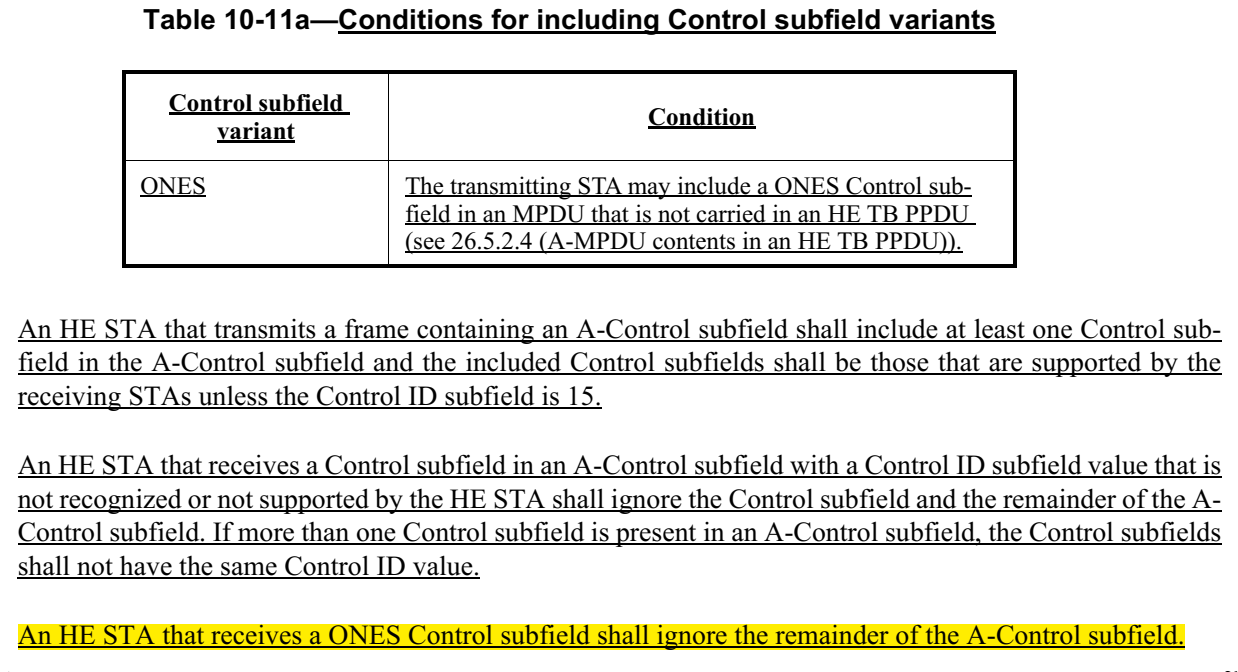 And 11ax Comment Resolution (IEEE802.11-18/1473r2) is as below.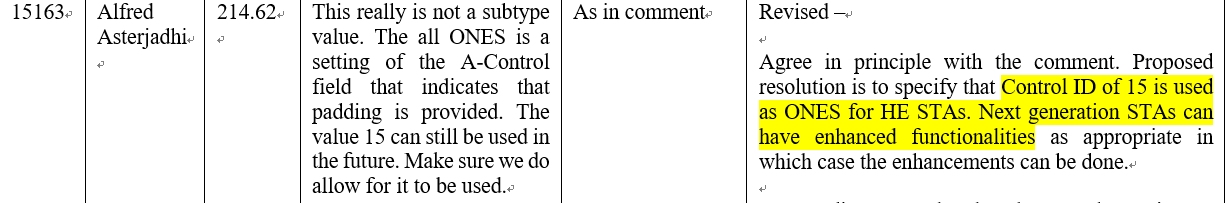 Based on that, ONES Control subfield is used for Control subfield expansion for the future. And we can use it as Control ID Extension subfield by CID 8061. But the current wording of meaning seems ambiguous. So I suggest the text change as below.Discussion endProposed texts:Instructions to the editor, please newly add the text in P201L4 of P802.11be D1.1 as follows:10.8 HT Control field operationChange Table 10-11a (Conditions for including Control subfield variants) as follows (only relevant rows shown):Table 10-11a (Conditions for including Control subfield variants)Change the 8th paraphrase as follows: An HE STA that transmits a frame containing an A-Control subfield shall include at least one Control subfield in the A-Control subfield and the included Control subfields shall be those that are supported by the receiving STAs unless the Control ID subfield is 15.An HE STA that receives a Control subfield in an A-Control subfield with a Control ID subfield value that is not recognized or not supported by the HE STA shall ignore the Control subfield and the remainder of the A-Control subfield. If more than one Control subfield is present in an A-Control subfield, the Control subfields shall not have the same Control ID value.An HE STA that receives  subfield shall ignore the remainder of the A-Control subfield.Instructions to the editor, please change Table 9-22a (Control ID subfield values) in P82L36 of P802.11be D1.1 as follows (only relevant rows shown):Table 9-22a – Control ID subfield valuesInstructions to the editor, please add the new subsection in P84L52 of P802.11be D1.1 as follows:TGbe CC36 Comment Resolutions for CID 8061 and 6483Date:  2021-09-14Author(s):NameAffiliationAddressPhoneEmailJinyoung ChunLG Electronics19, Yangjae-daero 11gil, Seocho-gu, Seoul 137-130, Korea jiny.chun@lge.com Dongguk LimLG Electronics19, Yangjae-daero 11gil, Seocho-gu, Seoul 137-130, Korea dongguk.lim@lge.comEunsung ParkLG Electronics19, Yangjae-daero 11gil, Seocho-gu, Seoul 137-130, Korea esung.park@lge.comInsun JangLG Electronics19, Yangjae-daero 11gil, Seocho-gu, Seoul 137-130, Korea insun.jang@lge.comJinsoo ChoiLG Electronics19, Yangjae-daero 11gil, Seocho-gu, Seoul 137-130, Korea js.choi@lge.comCIDClausePP.LLCommentProposed ChangeResolution80619.2.4.6.3a71.40The number of reserved Control ID is becoming less and less. Consider adding a Control ID Extension subfield to extend more control typesas in commentRevisedAgree with the commenter and we need to discuss the way.Instructions to the editor:Please editor to make the changes shown in 11-21/1512r0.64839.2.4.6.3a71.45I may have missed this discussion - what is ONES?ClarifyRevisedThere’s some description in 10.8 (HT Control field operation) but it seems still not clear. So modify the text as follows.Instructions to the editor:Please editor to make the changes shown in 11-21/1512r0.Control subfield variantConditionThe transmitting STA may include  subfield in an MPDU that is not carried in an HE TB PPDU (see 26.5.2.4 (A-MPDU contents in an HE TB PPDU)).Control ID valueMeaningLength of the Control Information subfield (bits)Content of the Control Information subfield1526